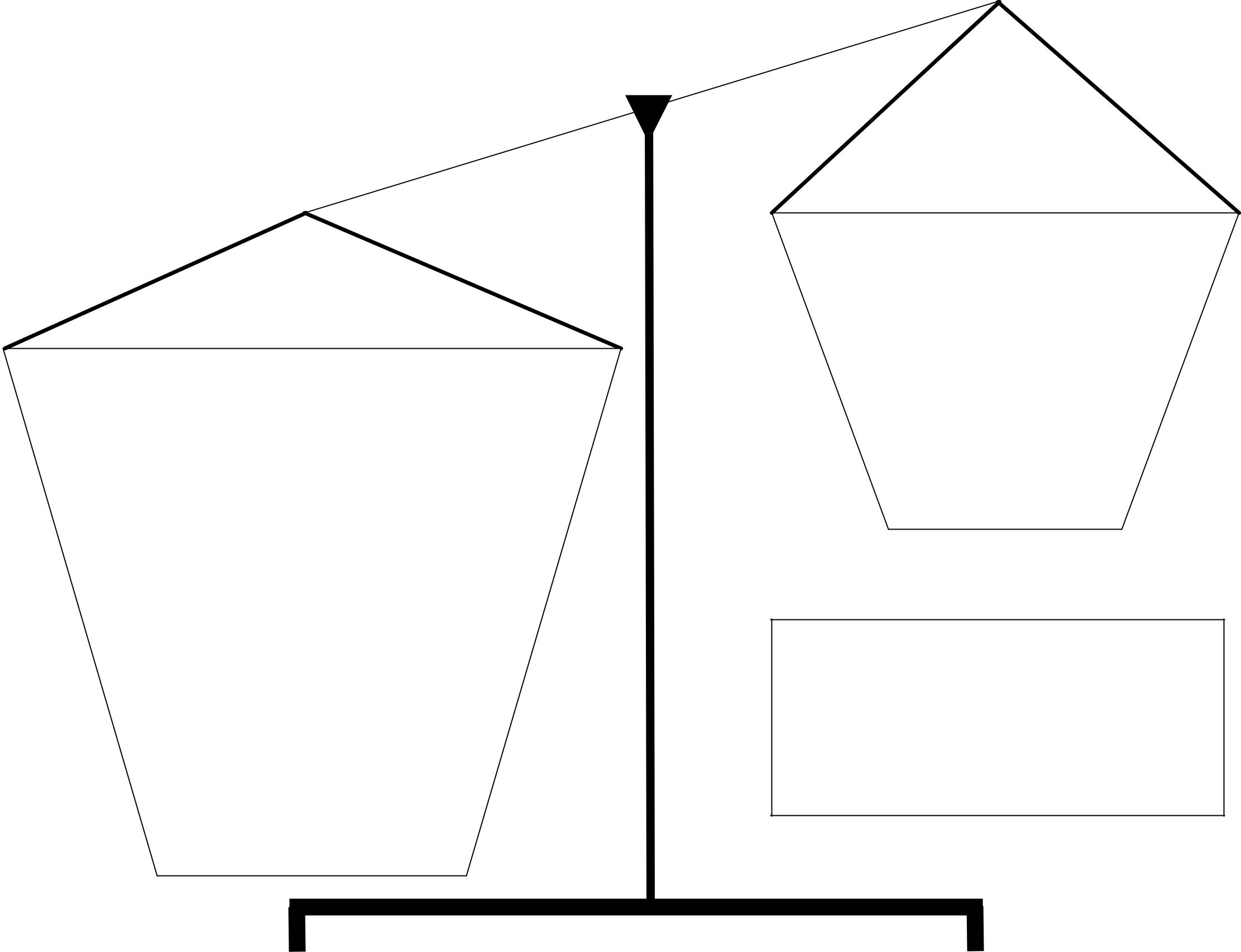 StrengthsWeaknessesArticles ofConfederation